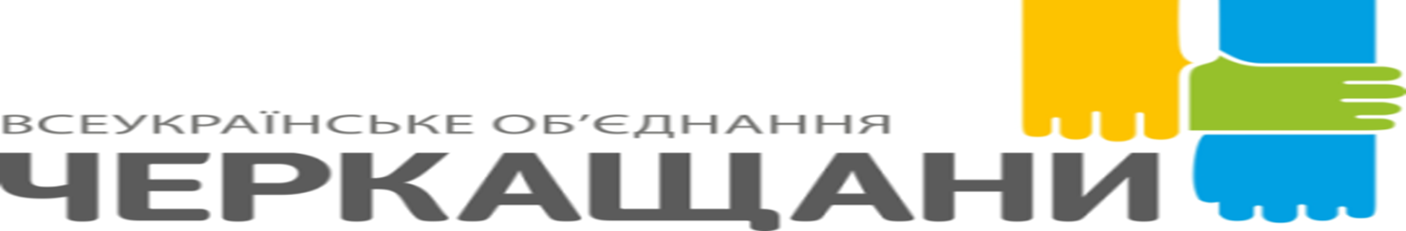                              Звіт депутата Тальнівської районної ради від ВО «ЧЕРКАЩАНИ» за 2019 рік28.12.2019 року                                                                                                                                                                             Юрій ДРАГАН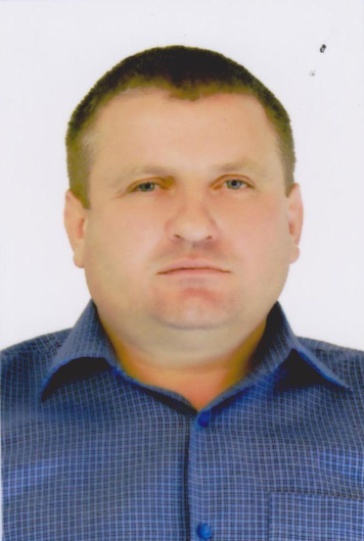 Напрямки діяльності депутатаХарактеристикадіяльностіЗдійснення прийому громадян (кількість прийомів, дати, питання) Моя Громадська приймальня депутата районної ради знаходиться за адресою: Тальнівський р-н, с. Заліське.  Приміщення контори Заліської філії СТОВ «Агрофірма Корсунь». Дні прийому громадян –  понеділок. Години прийому: з 8.00 до 12.00. Протягом 2019 р. було прийнято більше 50 осіб – жителів с. Заліського.Основні питання, що розглядались під час прийомів:Забезпечення підтримання належного стану доріг.Матеріальна допомога на лікування та господарські потреби;Вирішення спірних питань при виділенні земельних ділянок;Ініціювання проведення централізованого водопостачання в селі;щодо орендної плати за паї.Підготовка депутатських запитів і депутатських звернень (кількість,  тематика,кому направлено).- Виступи на сесії районної ради (кількість виступів, тематика)Протягом 2019 р. взяв участь у роботі 5 сесій районної ради, 6 засіданнях постійної комісії районної ради з соціальних та гуманітарних питань. Як депутат районної ради від ВО «ЧЕРКАЩАНИ» брав участь у 5 засіданнях фракції, де обговорював питання подальшої роботи фракції у Тальнівській районній раді та питання, що розглядатимуться на наступній сесії. Виступав з місця з різних питань.Підтримав рішення Тальнівської районної ради:Про стан  виконання Програми соціально-економічного та культурного розвитку Тальнівського району за 2018 рік;Про виконання районного бюджету за  2018 рік;Про створення Комунального некомерційного підприємства «Тальнівська центральна районна лікарня» Тальнівської районної ради Черкаської області;Про внесення змін до рішення районної ради від 21.12.2018 №30-3/VIІ «Про  районний бюджет Тальнівського району  на 2019 рік» із змінами;Про затвердження структури та граничної чисельністі Комунального некомерційного підприємства «Тальнівський центр первинної медико-санітарної допомоги» Тальнівської районної ради;Про виконання районного бюджету за І квартал 2019 року;Щодо регулювання земельних відносин та інші та інш.Не підтримав рішення: Про створення комісії з реорганізації закладів освіти, які належать до спільної власності територіальних громад сіл та міста району;Про звернення до Центральної виборчої комісії щодо утворення (відновлення) Тальнівського одномандатного  виборчого округу;Про  реорганізацію Заліського навчально-виховного комплексу шляхом поділу та приєднання;Про  реорганізацію Кобриновогребельського навчально-виховного  комплексу шляхом поділу та приєднання та інші.Про Програму соціально-економічного та культурного розвитку Тальнівського району на 2020 рік;Про районний бюджет Тальнівського району на 2020 рік; Зустрічі з виборцями, участь в громадських слуханнях (кількість, тематика)Постійно: – беру участь у роботі сесій Заліської сільської ради та засіданнях її виконкомуОрганізація роботи помічників депутата (кількість помічників, участь помічників в депутатській діяльності)Помічників не маю.Висвітлення депутатської діяльності  в ЗМІ, виступи на радіо та телебаченні, публікації в газетах (кількість, тематика, назва ЗМІ)Сайт Тальнівської районної ради.Залучення коштів з різних фінансових джерел (депутатських коштів, благодійної допомоги, коштів з обласного та місцевих бюджетів, коштів ДФРР) на вирішення проблем громадиПостійне підтримання в належних умовах санкціонованого сміттєзвалища на території села Заліське;Фінансове забезпечення проведення свят у селі; Допомога в проведенні ремонтних робіт у мед амбулаторії, сільському кладовищі та пам'ятника воїну-інтернаціоналісту В.Чорному;Допомога в підтриманні належного стану доріг в зимовий період;Залучення коштів для забезпечення харчування в дитячому літньому таборі Заліського НВК;Участь депутата у різних заходах (свята, круглі столи, семінари, спортивні заходи тощо)Постійна участь у роботі сесій Заліської сільської ради, виконкомах, конференції уповноважених жителів села;взяв участь у складі команди районної ради у змаганнях з волейболу у рамках проведення районної спартакіади держслужбовців та посадових осіб місцевого самоврядування.Організація проведення урочистостей з нагоди Дня пам’яті та примирення та Дня перемоги над нацизмом 8-9 травня.